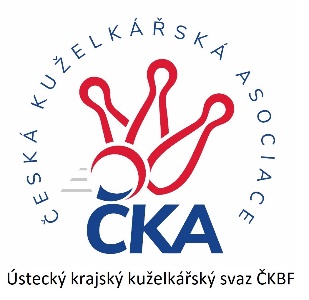         Z P R A V O D A J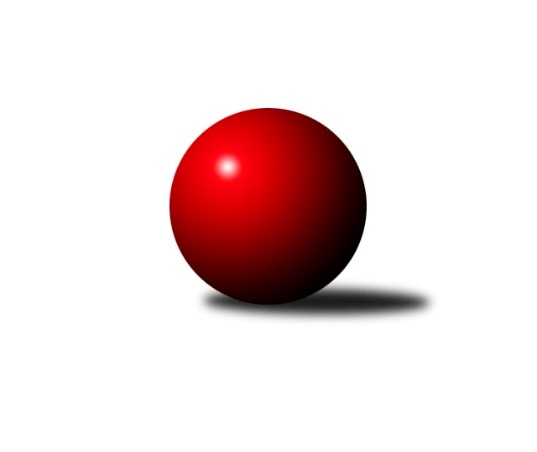 Č.1Ročník 2021/2022	11.9.2021Nejlepšího výkonu v tomto kole: 2598 dosáhlo družstvo: TJ Teplice Letná BKrajský přebor Ústeckého kraje 2021/2022Výsledky 1. kolaSouhrnný přehled výsledků:SKK Bílina	- Sokol Ústí nad Labem	6:2	2510:2440	7.0:5.0	10.9.TJ Lokomotiva Žatec	- Sokol Spořice	2:6	2430:2509	5.5:6.5	11.9.TJ VTŽ Chomutov B	- TJ Lokomotiva Ústí n. L. C	7:1	2370:2293	8.0:4.0	11.9.SK Verneřice B	- TJ Elektrárny Kadaň B	0:8	2325:2453	1.0:11.0	11.9.SKK Podbořany B	- TJ Teplice Letná B	2:6	2499:2598	6.0:6.0	11.9.Tabulka družstev:	1.	TJ Elektrárny Kadaň B	1	1	0	0	8.0 : 0.0 	11.0 : 1.0 	 2453	2	2.	TJ VTŽ Chomutov B	1	1	0	0	7.0 : 1.0 	8.0 : 4.0 	 2370	2	3.	SKK Bílina	1	1	0	0	6.0 : 2.0 	7.0 : 5.0 	 2510	2	4.	Sokol Spořice	1	1	0	0	6.0 : 2.0 	6.5 : 5.5 	 2509	2	5.	TJ Teplice Letná B	1	1	0	0	6.0 : 2.0 	6.0 : 6.0 	 2598	2	6.	KO Česká Kamenice	0	0	0	0	0.0 : 0.0 	0.0 : 0.0 	 0	0	7.	SKK Podbořany B	1	0	0	1	2.0 : 6.0 	6.0 : 6.0 	 2499	0	8.	TJ Lokomotiva Žatec	1	0	0	1	2.0 : 6.0 	5.5 : 6.5 	 2430	0	9.	Sokol Ústí nad Labem	1	0	0	1	2.0 : 6.0 	5.0 : 7.0 	 2440	0	10.	TJ Lokomotiva Ústí n. L. C	1	0	0	1	1.0 : 7.0 	4.0 : 8.0 	 2293	0	11.	SK Verneřice B	1	0	0	1	0.0 : 8.0 	1.0 : 11.0 	 2325	0Podrobné výsledky kola:	 SKK Bílina	2510	6:2	2440	Sokol Ústí nad Labem	Jiří Pavelka	 	 226 	 176 		402 	 1:1 	 411 	 	215 	 196		Pavel Nováček	Josef Šíma	 	 204 	 188 		392 	 1:1 	 389 	 	183 	 206		Petr Kunt ml.	Martin Vích	 	 207 	 202 		409 	 1:1 	 419 	 	202 	 217		Petr Kuneš	Zdeněk Vítr	 	 200 	 207 		407 	 1:1 	 386 	 	178 	 208		Petr Staněk	Martin Čecho	 	 234 	 209 		443 	 1:1 	 436 	 	207 	 229		Josef Málek	Lukáš Uhlíř	 	 250 	 207 		457 	 2:0 	 399 	 	202 	 197		Jindřich Wolfrozhodčí: Martin VíchNejlepší výkon utkání: 457 - Lukáš Uhlíř	 TJ Lokomotiva Žatec	2430	2:6	2509	Sokol Spořice	Václav Tajbl st.	 	 199 	 229 		428 	 1.5:0.5 	 395 	 	199 	 196		Horst Schmiedl	Iveta Ptáčková	 	 192 	 232 		424 	 1:1 	 447 	 	217 	 230		Jitka Jindrová	Zdeněk Ptáček st.	 	 208 	 212 		420 	 2:0 	 387 	 	196 	 191		Štefan Kutěra	Zdeněk Ptáček ml.	 	 191 	 200 		391 	 1:1 	 398 	 	182 	 216		Jiří Wetzler	Lubomír Ptáček	 	 226 	 183 		409 	 0:2 	 466 	 	237 	 229		Petr Andres	Jiří Jarolím	 	 171 	 187 		358 	 0:2 	 416 	 	221 	 195		Oldřich Lukšík st.rozhodčí: Jiří JarolímNejlepší výkon utkání: 466 - Petr Andres	 TJ VTŽ Chomutov B	2370	7:1	2293	TJ Lokomotiva Ústí n. L. C	Zbyněk Vytiska	 	 200 	 199 		399 	 1:1 	 396 	 	171 	 225		Zdenek Ramajzl	Leona Radová	 	 221 	 180 		401 	 1:1 	 399 	 	208 	 191		Marcela Bořutová	Jitka Váňová	 	 193 	 187 		380 	 2:0 	 330 	 	144 	 186		Alexandr Moróc	Monika Radová	 	 214 	 169 		383 	 1:1 	 392 	 	197 	 195		Zuzana Tiličková	Filip Prokeš	 	 207 	 205 		412 	 1:1 	 406 	 	214 	 192		Zdeněk Rauner	Milan Šmejkal	 	 185 	 210 		395 	 2:0 	 370 	 	177 	 193		Slavomír Suchýrozhodčí: Milan ŠmejkalNejlepší výkon utkání: 412 - Filip Prokeš	 SK Verneřice B	2325	0:8	2453	TJ Elektrárny Kadaň B	Hana Machová	 	 176 	 194 		370 	 0:2 	 374 	 	177 	 197		Nataša Triščová	Ladislav Elis ml.	 	 194 	 179 		373 	 0:2 	 384 	 	197 	 187		Zdeněk Hošek	Pavlína Sekyrová	 	 198 	 185 		383 	 1:1 	 391 	 	183 	 208		Kateřina Ambrová	Daniel Žemlička	 	 206 	 188 		394 	 0:2 	 420 	 	217 	 203		Robert Ambra	Miroslav Zítka	 	 203 	 207 		410 	 0:2 	 424 	 	206 	 218		Barbora Ambrová	Lukáš Zítka	 	 209 	 186 		395 	 0:2 	 460 	 	230 	 230		Jan Ambrarozhodčí: Milan ŠelichaNejlepší výkon utkání: 460 - Jan Ambra	 SKK Podbořany B	2499	2:6	2598	TJ Teplice Letná B	Vlastimil Procházka	 	 189 	 193 		382 	 0:2 	 432 	 	229 	 203		David Bouša	Radek Goldšmíd	 	 214 	 218 		432 	 1:1 	 455 	 	201 	 254		Rudolf Březina	Kryštof Turek	 	 210 	 196 		406 	 1:1 	 413 	 	188 	 225		Josef Jiřinský	Ladislav Mandinec	 	 185 	 204 		389 	 0:2 	 442 	 	219 	 223		Karel Bouša	Bára Zemanová	 	 219 	 227 		446 	 2:0 	 432 	 	218 	 214		Jindřich Formánek	Vladislav Krusman	 	 216 	 228 		444 	 2:0 	 424 	 	208 	 216		Tomáš Čecháčekrozhodčí: Zdeněk AusbuherNejlepší výkon utkání: 455 - Rudolf BřezinaPořadí jednotlivců:	jméno hráče	družstvo	celkem	plné	dorážka	chyby	poměr kuž.	Maximum	1.	Petr Andres 	Sokol Spořice	466.00	316.0	150.0	8.0	1/1	(466)	2.	Jan Ambra 	TJ Elektrárny Kadaň B	460.00	279.0	181.0	2.0	1/1	(460)	3.	Lukáš Uhlíř 	SKK Bílina	457.00	304.0	153.0	8.0	1/1	(457)	4.	Rudolf Březina 	TJ Teplice Letná B	455.00	301.0	154.0	6.0	1/1	(455)	5.	Jitka Jindrová 	Sokol Spořice	447.00	288.0	159.0	4.0	1/1	(447)	6.	Bára Zemanová 	SKK Podbořany B	446.00	297.0	149.0	5.0	1/1	(446)	7.	Vladislav Krusman 	SKK Podbořany B	444.00	295.0	149.0	6.0	1/1	(444)	8.	Martin Čecho 	SKK Bílina	443.00	300.0	143.0	6.0	1/1	(443)	9.	Karel Bouša 	TJ Teplice Letná B	442.00	301.0	141.0	4.0	1/1	(442)	10.	Josef Málek 	Sokol Ústí nad Labem	436.00	293.0	143.0	2.0	1/1	(436)	11.	Jindřich Formánek 	TJ Teplice Letná B	432.00	291.0	141.0	7.0	1/1	(432)	12.	David Bouša 	TJ Teplice Letná B	432.00	296.0	136.0	7.0	1/1	(432)	13.	Radek Goldšmíd 	SKK Podbořany B	432.00	302.0	130.0	5.0	1/1	(432)	14.	Václav Tajbl  st.	TJ Lokomotiva Žatec	428.00	294.0	134.0	7.0	1/1	(428)	15.	Iveta Ptáčková 	TJ Lokomotiva Žatec	424.00	291.0	133.0	6.0	1/1	(424)	16.	Barbora Ambrová 	TJ Elektrárny Kadaň B	424.00	293.0	131.0	5.0	1/1	(424)	17.	Tomáš Čecháček 	TJ Teplice Letná B	424.00	300.0	124.0	4.0	1/1	(424)	18.	Zdeněk Ptáček  st.	TJ Lokomotiva Žatec	420.00	297.0	123.0	10.0	1/1	(420)	19.	Robert Ambra 	TJ Elektrárny Kadaň B	420.00	305.0	115.0	11.0	1/1	(420)	20.	Petr Kuneš 	Sokol Ústí nad Labem	419.00	299.0	120.0	13.0	1/1	(419)	21.	Oldřich Lukšík  st.	Sokol Spořice	416.00	287.0	129.0	6.0	1/1	(416)	22.	Josef Jiřinský 	TJ Teplice Letná B	413.00	309.0	104.0	12.0	1/1	(413)	23.	Filip Prokeš 	TJ VTŽ Chomutov B	412.00	299.0	113.0	10.0	1/1	(412)	24.	Pavel Nováček 	Sokol Ústí nad Labem	411.00	295.0	116.0	10.0	1/1	(411)	25.	Miroslav Zítka 	SK Verneřice B	410.00	272.0	138.0	5.0	1/1	(410)	26.	Lubomír Ptáček 	TJ Lokomotiva Žatec	409.00	284.0	125.0	6.0	1/1	(409)	27.	Martin Vích 	SKK Bílina	409.00	289.0	120.0	8.0	1/1	(409)	28.	Zdeněk Vítr 	SKK Bílina	407.00	310.0	97.0	11.0	1/1	(407)	29.	Zdeněk Rauner 	TJ Lokomotiva Ústí n. L. C	406.00	295.0	111.0	8.0	1/1	(406)	30.	Kryštof Turek 	SKK Podbořany B	406.00	303.0	103.0	5.0	1/1	(406)	31.	Jiří Pavelka 	SKK Bílina	402.00	295.0	107.0	12.0	1/1	(402)	32.	Leona Radová 	TJ VTŽ Chomutov B	401.00	270.0	131.0	7.0	1/1	(401)	33.	Zbyněk Vytiska 	TJ VTŽ Chomutov B	399.00	273.0	126.0	8.0	1/1	(399)	34.	Marcela Bořutová 	TJ Lokomotiva Ústí n. L. C	399.00	282.0	117.0	4.0	1/1	(399)	35.	Jindřich Wolf 	Sokol Ústí nad Labem	399.00	289.0	110.0	8.0	1/1	(399)	36.	Jiří Wetzler 	Sokol Spořice	398.00	295.0	103.0	10.0	1/1	(398)	37.	Zdenek Ramajzl 	TJ Lokomotiva Ústí n. L. C	396.00	276.0	120.0	13.0	1/1	(396)	38.	Lukáš Zítka 	SK Verneřice B	395.00	273.0	122.0	9.0	1/1	(395)	39.	Milan Šmejkal 	TJ VTŽ Chomutov B	395.00	274.0	121.0	10.0	1/1	(395)	40.	Horst Schmiedl 	Sokol Spořice	395.00	275.0	120.0	11.0	1/1	(395)	41.	Daniel Žemlička 	SK Verneřice B	394.00	282.0	112.0	10.0	1/1	(394)	42.	Zuzana Tiličková 	TJ Lokomotiva Ústí n. L. C	392.00	282.0	110.0	12.0	1/1	(392)	43.	Josef Šíma 	SKK Bílina	392.00	288.0	104.0	7.0	1/1	(392)	44.	Zdeněk Ptáček  ml.	TJ Lokomotiva Žatec	391.00	273.0	118.0	7.0	1/1	(391)	45.	Kateřina Ambrová 	TJ Elektrárny Kadaň B	391.00	276.0	115.0	8.0	1/1	(391)	46.	Petr Kunt  ml.	Sokol Ústí nad Labem	389.00	277.0	112.0	14.0	1/1	(389)	47.	Ladislav Mandinec 	SKK Podbořany B	389.00	289.0	100.0	8.0	1/1	(389)	48.	Štefan Kutěra 	Sokol Spořice	387.00	280.0	107.0	11.0	1/1	(387)	49.	Petr Staněk 	Sokol Ústí nad Labem	386.00	276.0	110.0	6.0	1/1	(386)	50.	Zdeněk Hošek 	TJ Elektrárny Kadaň B	384.00	287.0	97.0	15.0	1/1	(384)	51.	Monika Radová 	TJ VTŽ Chomutov B	383.00	263.0	120.0	12.0	1/1	(383)	52.	Pavlína Sekyrová 	SK Verneřice B	383.00	277.0	106.0	13.0	1/1	(383)	53.	Vlastimil Procházka 	SKK Podbořany B	382.00	270.0	112.0	13.0	1/1	(382)	54.	Jitka Váňová 	TJ VTŽ Chomutov B	380.00	277.0	103.0	10.0	1/1	(380)	55.	Nataša Triščová 	TJ Elektrárny Kadaň B	374.00	260.0	114.0	8.0	1/1	(374)	56.	Ladislav Elis  ml.	SK Verneřice B	373.00	268.0	105.0	13.0	1/1	(373)	57.	Hana Machová 	SK Verneřice B	370.00	267.0	103.0	14.0	1/1	(370)	58.	Slavomír Suchý 	TJ Lokomotiva Ústí n. L. C	370.00	272.0	98.0	11.0	1/1	(370)	59.	Jiří Jarolím 	TJ Lokomotiva Žatec	358.00	264.0	94.0	13.0	1/1	(358)	60.	Alexandr Moróc 	TJ Lokomotiva Ústí n. L. C	330.00	235.0	95.0	13.0	1/1	(330)Sportovně technické informace:Starty náhradníků:registrační číslo	jméno a příjmení 	datum startu 	družstvo	číslo startu1695	Jitka Jindrová	11.09.2021	Sokol Spořice	1x21491	Pavel Nováček	10.09.2021	Sokol Ústí nad Labem	1x
Hráči dopsaní na soupisku:registrační číslo	jméno a příjmení 	datum startu 	družstvo	24619	Leona Radová	11.09.2021	TJ VTŽ Chomutov B	24017	Monika Radová	11.09.2021	TJ VTŽ Chomutov B	24832	Kryštof Turek	11.09.2021	SKK Podbořany B	13250	Jitka Váňová	11.09.2021	TJ VTŽ Chomutov B	Program dalšího kola:2. kolo17.9.2021	pá	17:00	TJ Lokomotiva Ústí n. L. C - SKK Podbořany B	18.9.2021	so	9:00	Sokol Ústí nad Labem - TJ VTŽ Chomutov B				Sokol Spořice - -- volný los --	18.9.2021	so	9:00	TJ Teplice Letná B - TJ Lokomotiva Žatec	18.9.2021	so	9:00	TJ Elektrárny Kadaň B - SKK Bílina	Nejlepší šestka kola - absolutněNejlepší šestka kola - absolutněNejlepší šestka kola - absolutněNejlepší šestka kola - absolutněNejlepší šestka kola - dle průměru kuželenNejlepší šestka kola - dle průměru kuželenNejlepší šestka kola - dle průměru kuželenNejlepší šestka kola - dle průměru kuželenNejlepší šestka kola - dle průměru kuželenPočetJménoNázev týmuVýkonPočetJménoNázev týmuPrůměr (%)Výkon1xPetr AndresSokol Spořice4661xJan AmbraEl. Kadaň B115.344601xJan AmbraEl. Kadaň B4601xPetr AndresSokol Spořice113.464661xLukáš UhlířBílina4571xLukáš UhlířBílina112.864571xRudolf BřezinaTeplice B4551xMartin ČechoBílina109.44431xJitka JindrováSokol Spořice4471xJitka JindrováSokol Spořice108.834471xBára ZemanováPodbořany B4461xJosef MálekSok. Ústí107.67436